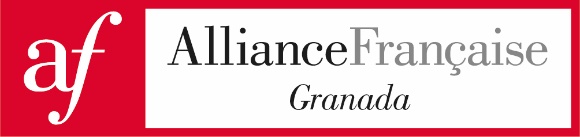 NOMBRE Y APELLIDOS DEL USUARIO:                para              ALIANZA FRANCESA DE GRANADA…………………………………………………………….                                 Cl. Melchor Almagro, 15 BajoNIF: …………………………………………………….                                  Teléfono: 958287251CL ……………………………………………………….                                  Email: info@afgranada.com C.P…………… Ciudad: ……………………………                                  C.P. 18002 GranadaEJERCICIO DE DERECHO DE DESISTIMIENTOPor medio del presente documento, ejercito el derecho de desistimiento establecido en el Texto Refundido de la Ley General para la Defensa de los Consumidores y Usuarios RD 1/2007, de 16 de noviembre, respecto al contrato de prestación de servicio, firmado con ustedes en (lugar de la firma) …………………  el día ………………La resolución que les comunico, la ejercito dentro del plazo de 14 días naturales, desde la fecha en que se celebró dicho contrato, conforme a la citada norma.                                                En ………………….…. a ….  de ……………………… 20….                                                 Fdo: ………………………………………….*Adjuntar fotocopia del NIF por ambas caras